УТВЕРСОДЕРЖАНИЕСХЕМА ВОДОСНАБЖЕНИЯ	8ТЕРМИНЫ И ОПРЕДЕЛЕНИЯ	91.	ОБЩИЕ ПОЛОЖЕНИЯ	112.	ОБЩИЕ СВЕДЕНИЯ О СЕМИГОРСКОМ СЕЛЬСКОМ ПОСЕЛЕНИИ НИЖНЕИЛИМСКОГО РАЙОНА ИРКУТСКОЙ ОБЛАСТИ	133.	ТЕХНИКО-ЭКОНОМИЧЕСКОЕ СОСТОЯНИЕ ЦЕНТРАЛИЗОВАННЫХ СИСТЕМ ВОДОСНАБЖЕНИЯ	143.1.	Описание системы и структуры водоснабжения сельского поселения и деление территории на эксплуатационные зоны	143.2.	Описание территорий сельского поселения, не охваченных централизованными системами водоснабжения	143.3.	Описание технологических зон водоснабжения, зон централизованного и нецентрализованного водоснабжения (территорий, на которых водоснабжение осуществляется с использованием централизованных и нецентрализованных систем горячего водоснабжения, систем холодного водоснабжения соответственно) и перечень централизованных систем водоснабжения	143.4.	Описание результатов технического обследования централизованных систем водоснабжения	153.4.1.	Описание состояния существующих источников водоснабжения и водозаборных сооружений	153.4.2.	Описание существующих сооружений очистки и подготовки воды, включая оценку соответствия применяемой технологической схемы водоподготовки требованиям обеспечения нормативов качества воды	153.4.3.	Описание состояния и функционирования существующих насосных централизованных станций, в том числе оценку энергоэффективности подачи воды, которая оценивается как соотношение удельного расхода электрической энергии, необходимой для подачи установленного объема воды, и установленного уровня напора (давления).	153.4.4.	Описание состояния и функционирования водопроводных сетей систем водоснабжения, включая оценку величины износа сетей и определение возможности обеспечения качества воды в процессе транспортировки по этим сетям	163.4.5.	Описание существующих технических и технологических проблем, возникающих при водоснабжении Семигорского сельского поселения Нижнеилимского района, анализ исполнения предписаний органов, осуществляющих государственный надзор, муниципальный контроль, об устранении нарушений, влияющих на качество и безопасность воды	163.4.6.	Описание централизованной системы горячего водоснабжения с использованием закрытых систем горячего водоснабжения, отражающее технологические особенности указанной системы	173.5.	Описание существующих технических и технологических решений по предотвращению замерзания воды применительно к территории распространения вечномерзлых грунтов	173.6.	Перечень лиц, владеющих на праве собственности или другом законном основании объектами централизованной системы водоснабжения, с указанием принадлежащих этим лицам таких объектов (границ зон, в которых расположены такие объекты)	174.	НАПРАВЛЕНИЯ РАЗВИТИЯ ЦЕНТРАЛИЗОВАННЫХ СИСТЕМ ВОДОСНАБЖЕНИЯ	174.1.	Основные направления, принципы, задачи и целевые показатели развития централизованных систем водоснабжения	174.2.	Различные сценарии развития централизованных систем водоснабжения в зависимости от сценариев развития сельского поселения	195.	БАЛАНС ВОДОСНАБЖЕНИЯ И ПОТРЕБЛЕНИЯ ГОРЯЧЕЙ, ПИТЬЕВОЙ, ТЕХНИЧЕСКОЙ ВОДЫ	195.1.	Общий баланс подачи и реализации воды, включая оценку  и анализ структурных составляющих неучтенных расходов и потерь воды при ее производстве и транспортировке	195.2.	Территориальный водный баланс подачи воды по зонам действия водопроводных сооружений (годовой и в сутки максимального водопотребления)	195.3.	Структурный баланс реализации горячей, питьевой, технической воды по группам абонентов с разбивкой на хозяйственно-питьевые нужды населения, производственные нужды юридических лиц и другие нужды (пожаротушение, полив и др.)	205.4.	Сведения о фактическом потреблении населением воды исходя из статистических и расчетных данных и сведений о действующих нормативах потребления коммунальных услуг	205.5.	Описание существующей системы коммерческого учета горячей, питьевой, технической воды и планов по установке приборов учета	215.6.	Анализ резервов и дефицитов производственных мощностей системы водоснабжения поселения	215.7.	Прогнозный баланс потребления воды на срок не менее 10 лет с учетом сценария развития поселка Семигорск Нижнеилимского района Иркутской области на основании расхода воды в соответствии с СП 31.13330.2012 и СП 30.13330.2016, а также исходя из текущего объема потребления воды населением и его динамики с учетом перспективы развития и изменения состава и структуры застройки	215.8.	Описание централизованной системы горячего водоснабжения с использованием закрытых систем горячего водоснабжения, отражающее технологические особенности указанной системы	225.9.	Сведения о фактическом и ожидаемом потреблении воды (годовое, среднесуточное, максимальное суточное)	225.10.	Описание территориальной структуры потребления горячей, питьевой, технической воды по технологическим зонам	225.11.	Прогноз распределения расходов воды на водоснабжение, по типам абонентов, исходя из фактических расходов воды с учетом данных о перспективном потреблении воды абонентами	225.12.	Сведения о фактических и планируемых потерях воды при ее транспортировке (годовые, среднесуточные значения)	225.13.	Перспективные балансы водоснабжения и водоотведения (общий – баланс подачи и реализации воды, территориальный – баланс подачи воды по технологическим зонам водоснабжения, структурный – баланс реализации воды по группам абонентов)	235.14.	Расчет требуемой мощности водозаборных и очистных сооружений исходя из данных о перспективном потреблении воды и величины потерь воды при ее транспортировке с указанием требуемых объемов подачи и потребления воды, дефицита (резерва) мощностей по технологическим зонам с разбивкой по годам	235.15.	Наименование организации, наделенной статусом гарантирующей организации	236.	ПРЕДЛОЖЕНИЯ ПО СТРОИТЕЛЬСТВУ, РЕКОНСТРУКЦИИ И МОДЕРНИЗАЦИИ ОБЪЕКТОВ ЦЕНТРАЛИЗОВАННЫХ СИСТЕМ ВОДОСНАБЖЕНИЯ	246.1.	Перечень основных мероприятий по реализации схем водоснабжения с разбивкой по годам	246.2.	Технические обоснования основных мероприятий по реализации схем водоснабжения	256.3.	Сведения о вновь строящихся, реконструируемых и предлагаемых к выводу из эксплуатации объектах системы водоснабжения	256.4.	Сведения о развитии систем диспетчеризации, телемеханизации и систем управления режимами водоснабжения на объектах организаций осуществляющих водоснабжение	256.5.	Сведения об оснащенности зданий, строений, сооружений приборами учета воды и их применении при осуществлении расчетов за потребленную воду	266.6.	Описание вариантов маршрутов прохождения трубопроводов (трасс) по территории сельского поселения и их обоснование	266.7.	Рекомендации о месте размещения насосных станций, резервуаров, водонапорных башен	266.8.	Границы планируемых зон размещения объектов централизованных систем горячего водоснабжения, холодного водоснабжения	266.9.	Карты (схемы) существующего и планируемого размещения объектов централизованных систем горячего водоснабжения, холодного водоснабжения	266.10.	На водный бассейн предлагаемых к строительству и реконструкции объектов централизованных систем водоснабжения при сбросе (утилизации) промывных вод	266.11.	На окружающую среду при реализации мероприятий по снабжению и хранению химических реагентов, используемых в водоподготовке (хлор и др.)	287.	ПЛАНОВЫЕ ЗНАЧЕНИЯ ПОКАЗАТЕЛЕЙ РАЗВИТИЯ ЦЕНТРАЛИЗОВАННЫХ СИСТЕМ ВОДОСНАБЖЕНИЯ	298.	ПЕРЕЧЕНЬ ВЫЯВЛЕННЫХ БЕЗХОЗЯЙНЫХ ОБЪЕКТОВ ЦЕНТРАЛИЗОВАННЫХ СИСТЕМ ВОДОСНАБЖЕНИЯ (В СЛУЧАЕ ИХ ВЫЯВЛЕНИЯ) И ПЕРЕЧЕНЬ ОРГАНИЗАЦИЙ, УПОЛНОМОЧЕННЫХ НА ИХ ЭКСПЛУАТАЦИЮ	30СХЕМА ВОДООТВЕДЕНИЯ	31ТЕРМИНЫ И ОПРЕДЕЛЕНИЯ	321.	ОБЩИЕ ПОЛОЖЕНИЯ	342.	СУЩЕСТВУЮЩЕЕ ПОЛОЖЕНИЕ В СФЕРЕ ВОДООТВЕДЕНИЯ ВЕСЕЛОВСКОГО СЕЛЬСОВЕТА	362.1.	Описание структуры системы сбора, очистки и отведения сточных вод на территории поселка Семигорск Нижнеилимского района Иркутской области и деление территории поселения на эксплуатационные зоны	362.2.	Описание результатов технического обследования централизованной системы водоотведения, включая описание существующих канализационных очистных сооружений, в том числе оценку соответствия применяемой технологической схемы очистки сточных вод требованиям обеспечения нормативов качества очистки сточных вод, определение существующего дефицита (резерва) мощностей сооружений и описание локальных очистных сооружений, создаваемых абонентами	362.3.	Описание технологических зон водоотведения, зон централизованного и нецентрализованного водоотведения (территорий, на которых водоотведение осуществляется с использованием централизованных и нецентрализованных систем водоотведения) и перечень централизованных систем водоотведения	362.4.	Описание технической возможности утилизации осадков сточных вод на очистных сооружениях существующей централизованной системы водоотведения	362.5.	Описание состояния и функционирования канализационных коллекторов и сетей, сооружений на них, включая оценку их износа и определение возможности обеспечения отвода и очистки сточных вод на существующих объектах централизованной системы водоотведения	362.6.	Оценка безопасности и надежности объектов централизованной системы водоотведения и их управляемости	372.7.	Оценка воздействия сбросов сточных вод через централизованную систему водоотведения на окружающую среду	372.8.	Описание территорий  Семигорского сельского поселения Нижнеилимского района Иркутской области, не охваченных централизованной системой водоотведения	372.9.	Описание существующих технических и технологических проблем системы водоотведения поселения	373.	БАЛАНСЫ СТОЧНЫХ ВОД В СИСТЕМЕ ВОДООТВЕДЕНИЯ	383.1.	Баланс поступления сточных вод в централизованную систему водоотведения и отведения стоков по технологическим зонам водоотведения	383.2.	Оценка фактического притока неорганизованного стока (сточных вод, поступающих по поверхности рельефа местности) по технологическим зонам водоотведения	383.3.	Сведения об оснащенности зданий, строений, сооружений приборами учета принимаемых сточных вод и их применении при осуществлении коммерческих расчетов	383.4.	Результаты ретроспективного анализа за последние 10 лет балансов поступления сточных вод в централизованную систему водоотведения по технологическим зонам водоотведения и по поселению с выделением зон дефицитов и резервов производственных мощностей	383.5.	Прогнозные балансы поступления сточных вод в централизованную систему водоотведения и отведения стоков по технологическим зонам водоотведения на срок не менее 10 лет с учетом различных сценариев развития сельского поселения	394.	ПРОГНОЗ ОБЪЕМА СТОЧНЫХ ВОД	394.1.	Сведения о фактическом и ожидаемом поступлении сточных вод в централизованную систему водоотведения	394.2.	Описание структуры централизованной системы водоотведения (эксплуатационные и технологические зоны)	394.3.	Информация по структурным балансам в разрезе систем водоснабжения по Результаты анализа гидравлических технологическим зонам и их описанию предоставлена в пунктах 3.1, 3.2, Расчет требуемой мощности очистных сооружений исходя из данных о расчетном расходе сточных вод, дефицита (резерва) мощностей по технологическим зонам сооружений водоотведения с разбивкой по годам	394.4.	Анализ резервов производственных мощностей очистных сооружений системы водоотведения и возможности расширения зоны их действия	395.	ПРЕДЛОЖЕНИЯ ПО СТРОИТЕЛЬСТВУ, РЕКОНСТРУКЦИИ И МОДЕРНИЗАЦИИ (ТЕХНИЧЕСКОМУ ПЕРЕВООРУЖЕНИЮ) ОБЪЕКТОВ ЦЕНТРАЛИЗОВАННОЙ СИСТЕМЫ ВОДООТВЕДЕНИЯ	395.1.	Основные направления, принципы, задачи и целевые показатели развития централизованной системы водоотведения	395.2.	Перечень основных мероприятий по реализации схем водоотведения с разбивкой по годам, включая технические обоснования этих мероприятий	405.3.	Технические обоснования основных мероприятий по реализации схем водоотведения	405.4.	Сведения о вновь строящихся, реконструируемых и предлагаемых к выводу из эксплуатации объектах централизованной системы водоотведения	405.5.	Сведения о развитии систем диспетчеризации, телемеханизации и об автоматизированных системах управления режимами водоотведения на объектах организаций, осуществляющих водоотведение	405.6.	Сведения о вновь строящихся, реконструируемых и предлагаемых к выводу из эксплуатации объектах централизованной системы водоотведения, описание вариантов маршрутов прохождения трубопроводов (трасс) по территории поселения Нижнеилимского района Иркутской области, расположения намечаемых площадок под строительство сооружений водоотведения и их обоснование	415.7.	Границы и характеристики охранных зон сетей и сооружений централизованной системы водоотведения	415.8.	Границы планируемых зон размещения объектов централизованной системы водоотведения	416.	ЭКОЛОГИЧЕСКИЕ АСПЕКТЫ МЕРОПРИЯТИЙ ПО СТРОИТЕЛЬСТВУ И РЕКОНСТРУКЦИИ ОБЪЕКТОВ ЦЕНТРАЛИЗОВАННОЙ СИСТЕМЫ ВОДООТВЕДЕНИЯ	416.1.	Сведения о мероприятиях, содержащихся в планах по снижению сбросов загрязняющих веществ, иных веществ и микроорганизмов в поверхностные водные объекты, подземные водные объекты и на водозаборные площади	416.2.	Сведения о применении методов, безопасных для окружающей среды, при утилизации осадков сточных вод	417.	ОЦЕНКА ПОТРЕБНОСТИ В КАПИТАЛЬНЫХ ВЛОЖЕНИЯХ В СТРОИТЕЛЬСТВО, РЕКОНСТРУКЦИЮ И МОДЕРНИЗАЦИЮ ОБЪЕКТОВ ЦЕНТРАЛИЗОВАННОЙ СИСТЕМЫ ВОДООТВЕДЕНИЯ	428.	ПЛАНОВЫЕ ЗНАЧЕНИЯ ПОКАЗАТЕЛЕЙ РАЗВИТИЯ ЦЕНТРАЛИЗОВАННЫХ СИСТЕМ ВОДООТВЕДЕНИЯ	429.	ПЕРЕЧЕНЬ ВЫЯВЛЕННЫХ БЕСХОЗНЫХ ОБЪЕКТОВ ЦЕНТРАЛИЗОВАННОЙ СИСТЕМЫ ВОДООТВЕДЕНИЯ (В СЛУЧАЕ ИХ ВЫЯВЛЕНИЯ) И ПЕРЕЧЕНЬ ОРГАНИЗАЦИЙ, УПОЛНОМОЧЕННЫХ НА ИХ ЭКСПЛУАТАЦИЮ	43СХЕМА ВОДОСНАБЖЕНИЯСемигорское сельское поселение Нижнеилимский район Иркутская областьТЕРМИНЫ И ОПРЕДЕЛЕНИЯВ настоящем документе применяются следующие термины и определения:  «схема водоснабжения» - совокупность графического (схемы, чертежи, планы подземных коммуникаций на основе топографо-геодезической подосновы, космо- и аэрофотосъемочные материалы) и текстового описания технико-экономического состояния централизованной системы холодного водоснабжения и направления ее развития;«технологическая зона водоснабжения» - часть водопроводной сети, принадлежащей организации, осуществляющей холодное водоснабжение, в пределах которой обеспечиваются нормативные значения напора (давления) воды при подаче ее потребителям в соответствии с расчетным расходом воды; «эксплуатационная зона» - зона эксплуатационной ответственности организации, осуществляющей холодное водоснабжение, определенная по признаку обязанностей (ответственности) организации по эксплуатации централизованных систем водоснабжения;«зона централизованного и нецентрализованного водоснабжения» - территории, на которых водоснабжение осуществляется с использованием централизованных и нецентрализованных систем холодного водоснабжения соответственно;«абонент» - физическое либо юридическое лицо, заключившее или обязанное заключить договор холодного водоснабжения;«водоподготовка» - обработка воды, обеспечивающая ее использование в качестве питьевой или технической воды; «водоснабжение» - водоподготовка, транспортировка и подача питьевой или технической воды абонентам с использованием централизованных или нецентрализованных систем холодного водоснабжения;«водопроводная сеть» - комплекс технологически связанных между собой инженерных сооружений, предназначенных для транспортировки воды, за исключением инженерных сооружений, используемых также в целях теплоснабжения;«гарантирующая организация» - организация, осуществляющая холодное водоснабжение, определенная решением органа местного самоуправления поселения, которая обязана заключить договор холодного водоснабжения с любым обратившимся к ней лицом, чьи объекты подключены (технологически присоединены) к централизованной системе холодного водоснабжения;«инвестиционная программа организации, осуществляющей холодное водоснабжение (далее также - инвестиционная программа)» - программа мероприятий по строительству, реконструкции и модернизации объектов централизованной системы холодного водоснабжения;«качество и безопасность воды (далее - качество воды)» - совокупность показателей, характеризующих физические, химические, бактериологические, органолептические и другие свойства воды, в том числе ее температуру;«коммерческий учет холодной воды (далее также - коммерческий учет)» - определение количества поданной (полученной) за определенный период воды с помощью средств измерений (далее - приборы учета) или расчетным способом;«нецентрализованная система горячего водоснабжения» - сооружения и устройства, в том числе индивидуальные тепловые пункты, с использованием которых приготовление горячей воды осуществляется абонентом самостоятельно;«нецентрализованная система холодного водоснабжения» - сооружения и устройства, технологически не связанные с централизованной системой холодного водоснабжения и предназначенные для общего пользования или пользования ограниченного круга лиц;«объект централизованной системы холодного водоснабжения» - инженерное сооружение, входящее в состав централизованной системы холодного водоснабжения, непосредственно используемое для холодного водоснабжения;«организация, осуществляющая холодное водоснабжение (организация водопроводно-канализационного хозяйства)» - юридическое лицо, осуществляющее эксплуатацию централизованных систем холодного водоснабжения, отдельных объектов таких систем;«орган регулирования тарифов в сфере водоснабжения (далее - орган регулирования тарифов)» - уполномоченный орган исполнительной власти субъекта Российской Федерации в области государственного регулирования тарифов либо в случае передачи соответствующих полномочий законом субъекта Российской Федерации орган местного самоуправления поселения, осуществляющий регулирование тарифов в сфере водоснабжения;«питьевая вода» - вода, за исключением бутилированной питьевой воды, предназначенная для питья, приготовления пищи и других хозяйственно-бытовых нужд населения, а также для производства пищевой продукции;«предельные индексы изменения тарифов в сфере водоснабжения (далее - предельные индексы)» - индексы максимально и (или) минимально возможного изменения действующих тарифов на питьевую воду, устанавливаемые в среднем по субъектам Российской Федерации на год, если иное не установлено другими федеральными законами или решением Правительства Российской Федерации, и выраженные в процентах;«приготовление горячей воды» - нагрев воды, а также при необходимости очистка, химическая подготовка и другие технологические процессы, осуществляемые с водой;«производственная программа организации, осуществляющей холодное водоснабжение (далее - производственная программа)» - программа текущей (операционной) деятельности такой организации по осуществлению холодного водоснабжения, регулируемых видов деятельности в сфере водоснабжения;«техническая вода» - вода, подаваемая с использованием централизованной или нецентрализованной системы водоснабжения, не предназначенная для питья, приготовления пищи и других хозяйственно-бытовых нужд населения или для производства пищевой продукции;«техническое обследование централизованных систем холодного водоснабжения» - оценка технических характеристик объектов централизованных систем холодного водоснабжения;«транспортировка воды» - перемещение воды, осуществляемое с использованием водопроводных сетей;«централизованная система холодного водоснабжения» - комплекс технологически связанных между собой инженерных сооружений, предназначенных для водоподготовки, транспортировки и подачи питьевой и (или) технической воды абонентам.ОБЩИЕ ПОЛОЖЕНИЯЦелью разработки Схемы водоснабжения является:обеспечение устойчивого развития и гарантированной доступности системы холодного водоснабжения с использованием централизованных систем в соответствии с современными методиками и требованиями законодательства Российской Федерации; соблюдение принципов рационального водопользования с повышением сбалансированности окружающей природной среды и жизнедеятельности человека; внедрение энергосберегающих технологий и совершенствование технологий подготовки питьевой воды для достижения максимального комфорта потребителя. Основные задачи разработки Схемы водоснабжения состоят в следующем:обследование системы водоснабжения и водоотведения и анализ существующей ситуации в системах водоснабжения и водоотведения; выявление дефицита водоснабжения и водоотведения и формирование вариантов развития системы водоснабжения для ликвидации данного дефицита;выбор оптимального варианта развития водоснабжения и водоотведения и формирование вариантов развития системы водоснабжения и водоотведения для ликвидации данного дефицита.Схема водоснабжения Семигорского сельского поселения Нижнеилимского района Иркутской областиразработана в соответствии со следующими документами: Документы территориального планирования, включающие в себя:Генеральный план Семигорского сельского поселения Нижнеилимского муниципального района Иркутской областиПрограмма комплексного развития систем коммунальной инфраструктуры на территории Семигорского муниципального образования Нижнеилимского района Иркутской области на период до 2025 года и с перспективой до 2031 года.Нормативы градостроительного проектирования:Местные нормативы градостроительного проектирования поселка Семигорск.Инвестиционные программы комплексного развития.Иные документы и материалы, подлежащие к учету.Документы (требования) законодательства Российской Федерации, включающие в себя:Градостроительный кодекс РФ от 29.12.2004 № 190-ФЗ;СП 32.13330.2012 «Канализация. Наружные сети и сооружения. Актуализированная редакция СНиП 2.04.03-85»;СП 31.13330.2012 «Водоснабжение. Наружные сети и сооружения. Актуализированная редакция СНиП 2.04.02-84 «Водоснабжение. Наружные сети и сооружения»;СП 30.13330.2012 «Внутренний водопровод и канализация зданий. Актуализированная редакция СНиП 2.04.01-85*»;Федеральный закон от 7.12.2011 № 416-ФЗ (ред. от 25.12.2018) «О водоснабжении и водоотведении»;Правила разработки и утверждения схем водоснабжения и водоотведения. Требования к содержанию схем водоснабжения и водоотведения, утвержденные постановлением Правительства Российской Федерации от 5 сентября 2018 г. № 782Правила разработки и утверждения схем водоснабжения и водоотведения. Требования к содержанию схем водоснабжения и водоотведения, утвержденные постановлением Правительства Российской Федерации от 5 сентября 2018 г. № 782.Схема водоснабжения определяет основные направления развития централизованных систем водоснабжения поселка Семигорск Нижнеилимского района Иркутской области, необходимые для реализации документов территориального планирования, документов по планировке территорий на расчетный срок их освоения, а также документов социально-экономического планирования и стратегического прогнозирования.Ключевые демографические показатели в области численности населения поселка Семигорск Нижнеилимского района Иркутской области представлены ниже (таблица 1).Таблица 1Показатели численности населения на период актуализации проекта (2020 г.) и на расчетный срок его реализации (2031 г.)В условиях недостатка собственных средств на проведение работ по модернизации существующих сетей и сооружений, строительству новых объектов систем водоснабжения и водоотведения, затраты на реализацию мероприятий схемы планируется финансировать за счет денежных средств федерального, областного, местного бюджетов и внебюджетных источников.Кроме этого, схема предусматривает повышение качества предоставления коммунальных услуг для населения и создания условий для привлечения средств из внебюджетных источников для модернизации объектов коммунальной инфраструктуры.Ожидаемые результаты демографического прогноза возможны при следующих условиях: рост рождаемости и снижение смертности, которые возможно достичь за счет повышения уровня жизни населения (улучшения жилищных условий, улучшения состояния объектов социальной значимости) и обеспечения социальной поддержки населения;увеличение механического притока и закрепление рабочих кадров в сельсовете с учетом обеспеченности местами приложения труда и повышения доходов населения.В целом, анализ показывает, что основными факторами, влияющими на демографическую ситуацию, являются факторы, обеспечивающие рост уровня и качества жизни населения.В условиях небольшого естественного прироста населения численность жителей Семигорского муниципального образования стабилизируется на I очередь (2021 г.) и расчетный срок (2031 г.) генерального плана на уровне 0,9 тыс. чел.ОБЩИЕ СВЕДЕНИЯ О СЕМИГОРСКОМ СЕЛЬСКОМ ПОСЕЛЕНИИ НИЖНЕИЛИМСКОГО РАЙОНА ИРКУТСКОЙ ОБЛАСТИТерритория Семигорского сельского поселения в границах муниципального образования, установленных в соответствии с законом Иркутской области от 16.12.2004 г. № 96-оз «О статусе и границах муниципальных образований Нижнеилимского района Иркутской области», составляет 31 163,3 га. Площадь п. Семигорск в проектных границах составляет 468,2 га. В настоящее время застроенная территория занимает 163,3 га, или 34,9% всех земель в границах поселка. Из нее 104,3 га (63,9% застройки) приходится на жилую зону, большая часть которой, 104,3 га или 79,4%, сформирована индивидуальной застройкой усадебного типа, 0,6 га или 0,4% жилой зоны занимают среднеэтажные жилые дома. Территории ведения дачного хозяйства, садоводства и огородничества, а также прочие жилые зоны составляют 13,8 и 12,7 га соответственно. В состав жилой зоны включена территория улично-дорожной сети в границах жилых кварталов. Учреждения обслуживания, составляющие общественно-деловую зону поселка (объекты общественно-делового назначения, здравоохранения и социального обеспечения) размещаются на площади 2,9 га. Производственные зоны, включающие себя промышленные территории и территории коммунальных объектов, занимают 13,2 га, зоны инженерной и транспортной инфраструктуры (территория отвода железнодорожной магистрали, АЗС, вышки сотовой связи, водозаборные скважины и др.) – 13,7 га. Рекреационная зона, представленная, главным образом, территорией леса, занимает 291,7 га или 62,3% площади поселка, в том числе – 2,1 га – зеленые насаждения общего пользования. В состав зоны специального назначения входит территория закрытого кладбища общей площадью 1,2 га, располагающаяся в границах населенного пункта. Режимная зона, составляющая 0,2 га, представлена ПЧ-21. Иные зоны – участки нарушенных территорий, подлежащих восстановлению и рекультивации, составляют 13,9 гаГраницы поселка Семигорск  Нижнеилимского района Иркутской области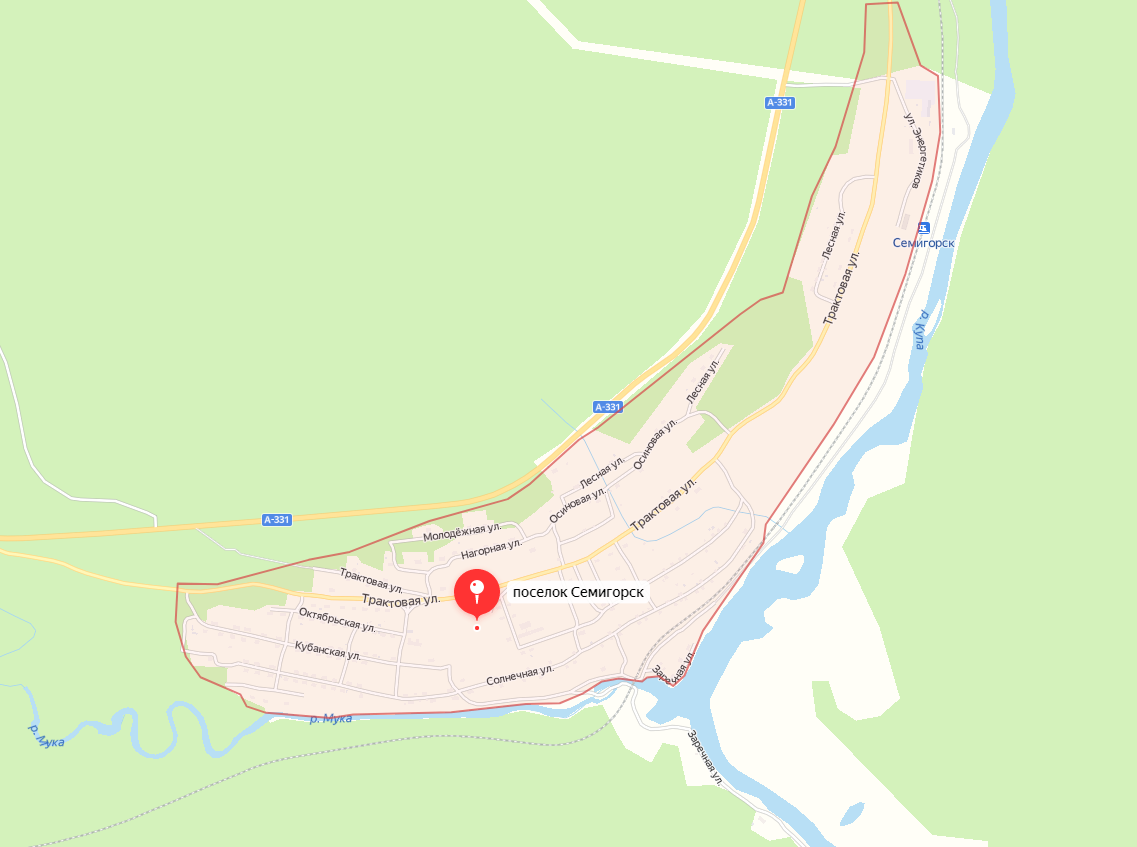 ТЕХНИКО-ЭКОНОМИЧЕСКОЕ СОСТОЯНИЕ ЦЕНТРАЛИЗОВАННЫХ СИСТЕМ ВОДОСНАБЖЕНИЯОписание системы и структуры водоснабжениясельского поселения и деление территории на эксплуатационные зоныВодоснабжение как отрасль играет огромную роль в обеспечении жизнедеятельности сельского поселения и требует целенаправленных мероприятий по развитию надежной системы хозяйственно-питьевого водоснабжения. Жители Семигорского поселения обеспечиваются водой из скважины, расположенной по ул. Гаражная, 11А. Вода из скважины соответствует требованиям СанПин 2.1.4.1074-01 «Питьевая вода. Гигиенические требования к качеству воды централизованных систем питьевого водоснабжения. Контроль качества». Перед подачей потребителям, вода не подвергается очистке и обеззараживанию. Централизованным водоснабжением охвачены 2 жилых многоквартирных дома, расположенных по ул. Энергетиков и источник тепловой энергии (электрокотельная п.Семигорск).Водоснабжение отдельных районных центров и большинства сельских населенных пунктов основано на использовании подземных вод. Подземные воды в большей степени используются на хозяйственно-питьевые нужды, использование для производственно-технических нужд допускается с ограничениями. Подземная вода применяется в производственных процессах, где требуется вода высокого качества. Жители остальных населенных пунктов, не обеспеченных централизованным водоснабжением обеспечиваются питьевой водой из шахтных колодцев индивидуального и коллективного пользования.Описание территорий сельского поселения, не охваченных централизованными системами водоснабженияВодоснабжение населения муниципального образования, не охваченных системой централизованного водоснабжения, осуществляется от шахтных колодцев и индивидуальных скважин.Описание технологических зон водоснабжения, зон централизованного и нецентрализованного водоснабжения (территорий, на которых водоснабжение осуществляется с использованием централизованных и нецентрализованных систем горячего водоснабжения, систем холодного водоснабжения соответственно) и перечень централизованных систем водоснабженияЦентрализованное горячее водоснабжение на территории Семигорского сельского поселения отсутствует. Водозаборная скважина находится в бетонном колодце размером   2 х , высотой 4м. отапливаемом в холодное время года обогревателями. Над колодцем сооружен кирпичный павильон размером 3 х 3м и высотой 2м. павильон расположен на спланированной площадке, территория зоны санитарной охраны размером 30 х30 м огорожена деревянным забором. Глубина скважины 85.93м, уровень подземных вод на глубине 29.22м. Скважина спроектирована под электрический погружной  насос марки ЭЦВ 6-10-110,глубина  загрузки  насоса 39.6м. Мощность водонасосного горизонта 56.71м. Дебит скважины  составляет 302.4куб.м. в сутки.На глубине 40.0 м скважины произошел сдвиг обсадной трубы в связи с этим не имеется возможности установить насос необходимой мощности ЭЦВ 6-10-110 на глубину . На данный момент установлен насос ЭЦВ 4-2,5-100 меньшей мощности. В связи с чем возникают проблемы частой поломки насоса. Распределение воды населению идет из накопительного резервуара, за время эксплуатации требует технического осмотра и обработки сооружения.В июне 2011 года на территории водозабора произошел пожар по причине поджога, сгорело ограждение зоны строго режима. Границы первого пояса необходимо восстановить согласно требований при эксплуатации водозаборов.Нуждается в капитальном ремонте здание, замене насоса мощности ЭЦВ 6-10-110, замене запорной арматуры, замене электрической проводки и электрического щита, установке обогревателей, установке приборов учета расхода воды, установке прибора для подготовки и очищения питьевой воды, установке автоматического отключения насоса («Высота»)Описание результатов технического обследования централизованных систем водоснабженияОписание состояния существующих источников водоснабжения и водозаборных сооруженийХарактеристика водозаборов, существующих источников централизованного водоснабжения Семигорского сельского поселения, представлена в таблице 3.1.Таблица 3.1Описание существующих сооружений очистки и подготовки воды, включая оценку соответствия применяемой технологической схемы водоподготовки требованиям обеспечения нормативов качества водыВода из скважины соответствует требованиям СанПин 2.1.4.1074-01 «Питьевая вода. Гигиенические требования к качеству воды централизованных систем питьевого водоснабжения. Контроль качества». Перед подачей потребителям, вода не подвергается очистке и обеззараживаниюОписание состояния и функционирования существующих насосных централизованных станций, в том числе оценку энергоэффективности подачи воды, которая оценивается как соотношение удельного расхода электрической энергии, необходимой для подачи установленного объема воды, и установленного уровня напора (давления).Характеристика насосного оборудования ВЗУ и НС.Таблица 3.2Описание состояния и функционирования водопроводных сетей систем водоснабжения, включая оценку величины износа сетей и определение возможности обеспечения качества воды в процессе транспортировки по этим сетямОбщая протяженность водопроводных сетей 737,6 м. Характеристика существующих водопроводных сетей приведена в таблице 3.3. Таблица 3.3Функционирование и эксплуатация водопроводных сетей систем централизованного водоснабжения осуществляется на основании «Правил технической эксплуатации систем и сооружений коммунального водоснабжения и канализации», утвержденных приказом Госстроя РФ №168 от 30.12.1999г. Описание существующих технических и технологических проблем, возникающих при водоснабжении Семигорского сельского поселения Нижнеилимского района, анализ исполнения предписаний органов, осуществляющих государственный надзор, муниципальный контроль, об устранении нарушений, влияющих на качество и безопасность водыНа глубине 40.0 м скважины произошел сдвиг обсадной трубы в связи с этим не имеется возможности установить насос необходимой мощностиЭЦВ 6-10-110 на глубину . На данный момент установлен насос ЭЦВ 4-2,5-100 меньшей мощности. В связи с чем возникают проблемы частой поломки насоса. Распределение воды населению идет из накопительного резервуара, за время эксплуатации требует технического осмотра и обработки сооружения.В июне 2011 года на территории водозабора произошел пожар по причине поджога, сгорело ограждение зоны строго режима. Границы первого пояса необходимо восстановить согласнотребований при эксплуатации водозаборов.Нуждается в капитальном ремонте здание, замене насоса мощности ЭЦВ 6-10-110, замене запорной арматуры, замене электрической проводки и электрического щита, установке обогревателей, установке приборов учета расхода воды, установке прибора для подготовки и очищения питьевой воды, установке автоматического отключения насоса («Высота»)Описание централизованной системы горячего водоснабжения с использованием закрытых систем горячего водоснабжения, отражающее технологические особенности указанной системыНа территории Семигорского сельского поселения Нижнеилимского района Иркутской области централизованное горячее водоснабжение отсутствует.Описание существующих технических и технологических решений по предотвращению замерзания воды применительно к территории распространения вечномерзлых грунтовСемигорское сельское поселение Нижнеилимского района Иркутской области не относится к территории вечномерзлых грунтов. В связи с чем, отсутствуют технические и технологические решения по предотвращению замерзания воды. Сети и водоводы расположены подземно. Перечень лиц, владеющих на праве собственности или другом законном основании объектами централизованной системы водоснабжения, с указанием принадлежащих этим лицам таких объектов (границ зон, в которых расположены такие объекты)Объекты централизованной системы водоснабжения находятся на балансе администрации Семигорского сельского поселения Нижнеилимского района Иркутской области.НАПРАВЛЕНИЯ РАЗВИТИЯ ЦЕНТРАЛИЗОВАННЫХ СИСТЕМ ВОДОСНАБЖЕНИЯОсновные направления, принципы, задачи и целевые показатели развития централизованных систем водоснабженияРаздел «Водоснабжение» схемы водоснабжения и водоотведения поселка Семигорск Нижнеилимского района Иркутской области и на период до 2031 года разработан в целях реализации государственной политики в сфере водоснабжения, направленной на обеспечение охраны здоровья населения и улучшения качества жизни населения путем обеспечения бесперебойной подачи гарантированно безопасной питьевой воды потребителям с учетом развития и преобразования территорий поселения. Принципами развития централизованной системы водоснабжения поселка Семигорск Нижнеилимского района Иркутской области являются:постоянное улучшение качества предоставления услуг водоснабжения потребителям (абонентам); удовлетворение потребности в обеспечении услугой водоснабжения новых объектов строительства; постоянное совершенствование схемы водоснабжения на основе последовательного планирования развития системы водоснабжения, реализации плановых мероприятий, проверки результатов реализации и своевременной корректировки технических решений и мероприятий.   Основные задачи развития системы водоснабжения: обследование системы водоснабжения и водоотведения и анализ существующей ситуации в системах водоснабжения и водоотведения; выявление дефицита водоснабжения и водоотведения и формирование вариантов развития системы водоснабжения для ликвидации данного дефицита;выбор оптимального варианта развития водоснабжения и водоотведения и формирование вариантов развития системы водоснабжения и водоотведения для ликвидации данного дефицита.Таблица 4.1Различные сценарии развития централизованных систем водоснабжения в зависимости от сценариев развития сельского поселенияРазличные сценарии развития централизованных систем водоснабжения в зависимости от сценариев развития Семигорского сельского поселения Нижнеилимского района Иркутской области не представлены.БАЛАНС ВОДОСНАБЖЕНИЯ И ПОТРЕБЛЕНИЯ ГОРЯЧЕЙ, ПИТЬЕВОЙ, ТЕХНИЧЕСКОЙ ВОДЫНа территории Семигорского сельского поселения Нижнеилимского района Иркутской области централизованная система горячего водоснабжения отсутствует.Общий баланс подачи и реализации воды, включая оценку 
и анализ структурных составляющих неучтенных расходов и потерь воды при ее производстве и транспортировкеОбщий водный баланс подачи и реализации воды Семигорского сельского поселения Нижнеилимского района Иркутской области за 2020год представлен в таблице 5.1.Таблица 5.1Территориальный водный баланс подачи воды по зонам действия водопроводных сооружений (годовой и в сутки максимального водопотребления)Фактическое потребление (реализация) воды за 2020годсоставило8,706 тыс. м3/год.На момент разработки настоящей схемы, структура территориального баланса подачи воды представлена в таблице 5.1.Таблица 5.2Структурный баланс реализации горячей, питьевой, технической воды по группам абонентов с разбивкой на хозяйственно-питьевые нужды населения, производственные нужды юридических лиц и другие нужды (пожаротушение, полив и др.)Структура водопотребления по группам потребителейпредставлена в таблице 5.3 и на диаграмме 5.1.Таблица 5.3Сведения о фактическом потреблении населением воды исходя из статистических и расчетных данных и сведений о действующих нормативах потребления коммунальных услугФактическое потребление (реализация) воды за 2020 год составило 8,7 тыс. м3/год.Удельное среднесуточное водопотребление населенных пунктов и комплексов отдыха принимается в соответствии с СП 32.13330.2012, ВСН 23-75, нормативов государственных социальных стандартов и приведено в таблице 5.4.Таблица 5.4Примечание.** в числителе – водопотребление, в знаменателе – водоотведение. Принятое удельное среднесуточное водопотребление населением включает расходы воды на хозяйственно питьевые нужды в жилых и общественных зданиях, нужды местной промышленности, полив улиц и зеленых насаждений, полив приусадебных участков, нужды домашнего животноводства в сельских населенных пунктах, неучтенные расходы.Расход воды в местах отдыха рассчитан на максимальную нагрузку, т.е. летний период и в принятые нормы включены (кроме полива) дополнительные расходы воды на групповые душевые и ножные ванны в бытовых зданиях, на стирку белья в прачечных, на приготовление пищи на предприятиях общественного питания. Описание существующей системы коммерческого учета горячей, питьевой, технической воды и планов по установке приборов учетаСогласно Федеральному закону от 23.11.2009 № 261-ФЗ на собственников помещений в многоквартирных домах и собственников жилых домов возложена обязанность по установке приборов учета энергоресурсов.В соответствии с Федеральным законом (в ред. от 18.07.2011) от 23.11.2009 № 261-ФЗ до 1 июля 2012 года собственники помещений в многоквартирных домах обязаны обеспечить установку приборов учета воды, тепловой энергии, электрической энергии, а природного газа – в срок до 1 января 2015 года.С момента принятия закона не допускается ввод в эксплуатацию зданий, строений, сооружений без оснащения их приборами учёта энергоресурсов и воды.Планируется до 31.12.2020 г. установка учета воды на водозабор. Анализ резервов и дефицитов производственных мощностей системы водоснабжения поселенияИнформация по анализу резервов и дефицитов производственных мощностей системы водоснабжения Семигорского сельского поселения Нижнеилимского района Иркутской области не представлена.Прогнозный баланс потребления воды на срок не менее 10 лет с учетом сценария развития поселка Семигорск Нижнеилимского района Иркутской области на основании расхода воды в соответствии с СП 31.13330.2012 и СП 30.13330.2016, а также исходя из текущего объема потребления воды населением и его динамики с учетом перспективы развития и изменения состава и структуры застройкиПри прогнозировании расходов воды для различных потребителей расходование воды на хозяйственно-питьевые нужды населения является основной категорией водопотребления в муниципальном образовании.           Удельное среднесуточное (за год) водопотребление на одного жителя муниципального образования принято в соответствии с СП 31.13330.2012. «Водоснабжение. Наружные сети и сооружения» в размере 250 л/сутки на срок до 2030. Удельное водопотребление включает расходы воды на хозяйственно-питьевые нужды в жилых и общественных зданиях. Численность населения в генеральном плане до 2031 прогнозируется на уровне 900 чел. соответственно. Расчет максимального расхода воды до 2031 г. представлен в Таблице 5.5Таблица 5.5Описание централизованной системы горячего водоснабжения с использованием закрытых систем горячего водоснабжения, отражающее технологические особенности указанной системыНа территории Семигорского сельского поселения Нижнеилимского района Иркутской области централизованная система горячего водоснабжения отсутствует.Сведения о фактическом и ожидаемом потреблении воды (годовое, среднесуточное, максимальное суточное)Фактическое потребление (реализация) воды за 2020 год составило 8,7 тыс. м3/год.Описание территориальной структуры потребления горячей, питьевой, технической воды по технологическим зонамФактическое потребление (реализация) воды за 2020 год составило 8,7 тыс. м3/год.Прогноз распределения расходов воды на водоснабжение, по типам абонентов, исходя из фактических расходов воды с учетом данных о перспективном потреблении воды абонентамиОценка расходов воды на территории Семигорского сельского поселения Нижнеилимского района Иркутской области представлена в таблице 5.9.Таблица 5.6Сведения о фактических и планируемых потерях воды при ее транспортировке (годовые, среднесуточные значения)Сведения о фактическом и ожидаемом потреблении питьевой, воды (годовое, среднесуточное, максимальное суточное) не представлены.Перспективные балансы водоснабжения и водоотведения (общий – баланс подачи и реализации воды, территориальный – баланс подачи воды по технологическим зонам водоснабжения, структурный – баланс реализации воды по группам абонентов)Перспективный баланс потребления воды на территории Семигорского сельского поселения Нижнеилимского района Иркутской области представлен в таблице 5.7.Таблица 5.7Расчет требуемой мощности водозаборных и очистных сооружений исходя из данных о перспективном потреблении воды и величины потерь воды при ее транспортировке с указанием требуемых объемов подачи и потребления воды, дефицита (резерва) мощностей по технологическим зонам с разбивкой по годамСистемы централизованного холодного водоснабжения Семигорского сельского поселения Нижнеилимского района Иркутской области должны обеспечить максимально возможное водопотребление, поэтому за расчетный расход выбран максимальный суточных расход, определенный на расчетный срок реализации схемы водоснабжения (2031 г.). Наименование организации, наделенной статусом гарантирующей организацииВ соответствии со статьей 8 Федерального закона от 07.12.2011 № 416-ФЗ «О водоснабжении и водоотведении» Правительство Российской Федерации сформировало новые Правила организации водоснабжения, предписывающие организацию единой гарантирующей организации. Согласно части 1 статьи 12 Федерального закона Российской Федерации от 07 декабря 2011 года №416-ФЗ "О водоснабжении и водоотведении", органы местного самоуправления для каждой централизованной системы холодного водоснабжения и водоотведения определяют гарантирующую организацию и устанавливают зоны ее деятельности. Согласно части 2 статьи 12 Федерального закона Российской Федерации от 07 декабря 2011 года №416-ФЗ "О водоснабжении и водоотведении", статусом гарантирующей организации наделяется организация, осуществляющая холодное водоснабжение и водоотведение и эксплуатирующая водопроводные и канализационные сети, если к водопроводным и канализационным сетям этой организации присоединено наибольшее количество абонентов из всех организаций, осуществляющих холодное водоснабжение и водоотведение. Согласно Правилам и критериям определения организации, наделенной статусом гарантирующей организации, в соответствии с Федеральными законами от 6 октября 2003 года № 131-ФЗ « Об общих принципах организации местного самоуправления в Российской Федерации», от 07 декабря 2011 года № 416 ФЗ «О водоснабжении и водоотведении», Администрации поселка Семигорск Нижнеилимского района Иркутской области  рекомендуется для централизованных систем холодного водоснабжения и водоотведения поселка Семигорск Нижнеилимского района Иркутской области  наделить статусом гарантирующей организацией: ООО «АКВАплюс»ПРЕДЛОЖЕНИЯ ПО СТРОИТЕЛЬСТВУ, РЕКОНСТРУКЦИИ И МОДЕРНИЗАЦИИ ОБЪЕКТОВ ЦЕНТРАЛИЗОВАННЫХ СИСТЕМ ВОДОСНАБЖЕНИЯРаздел формируется с учетом планов мероприятий по приведению качества питьевой воды в соответствие с установленными требованиями, решений органов местного самоуправления о прекращении горячего водоснабжения с использованием открытых систем теплоснабжения (горячего водоснабжения) и о переводе абонентов, объекты которых подключены (технологически присоединены) к таким системам, на иные системы горячего водоснабжения (при наличии такого решения) и содержит:Перечень основных мероприятий по реализации схем водоснабжения с разбивкой по годамПеречень основных мероприятий по реализации схем водоснабжения в разбивке по годам и оценки стоимости:Таблица 6.1.Технические обоснования основных мероприятий по реализации схем водоснабженияНа глубине 40.0 м скважины произошел сдвиг обсадной трубы в связи с этим не имеется возможности установить насос необходимой мощности ЭЦВ 6-10-110 на глубину . На данный момент установлен насос ЭЦВ 4-2,5-100 меньшей мощности. В связи с чем возникают проблемы частой поломки насоса. Распределение воды населению идет из накопительного резервуара, за время эксплуатации требует технического осмотра и обработки сооружения.В июне 2011 года на территории водозабора произошел пожар по причине поджога, сгорело ограждение зоны строго режима. Границы первого пояса необходимо восстановить согласно требований при эксплуатации водозаборов.Нуждается в капитальном ремонте здание, замене насоса мощности ЭЦВ 6-10-110, замене запорной арматуры, замене электрической проводки и электрического щита, установке обогревателей, установке приборов учета расхода воды, установке прибора для подготовки и очищения питьевой воды, установке автоматического отключения насоса («Высота»)Сведения о вновь строящихся, реконструируемых и предлагаемых к выводу из эксплуатации объектах системы водоснабженияСведения о вновь строящихся, реконструируемых и предлагаемых к выводу из эксплуатации объектах системы водоснабжения представлены в таблице 6.1.Сведения о развитии систем диспетчеризации, телемеханизации и систем управления режимами водоснабжения на объектах организаций осуществляющих водоснабжениеПо состоянию на 2020 г. в поселении отсутствуют системы диспетчеризации, телемеханизации и систем управления режимами водоснабжения на объектах организаций, осуществляющих водоснабжение. Создание таких систем в рамках осуществления схемы водоснабжения не планируется.Сведения об оснащенности зданий, строений, сооружений приборами учета воды и их применении при осуществлении расчетов за потребленную водуУчет водопотребления осуществляется с помощью общедомовых приборов учета водоснабжения в многоквартирных домах.Описание вариантов маршрутов прохождения трубопроводов (трасс) по территории сельского поселения и их обоснованиеМаршруты прохождение новых трубопроводов целесообразно располагать вдоль дорог с существующими возможными потребителями водоснабжения и дорог находящихся на территориях перспективных для освоения под жилищное строительство. Для повышения надежности водоснабжения потребителей предусмотрено кольцевание сетей. Трассы прокладки трубопроводов необходимо уточнить при разработке проектной документации.Рекомендации о месте размещения насосных станций, резервуаров, водонапорных башенСхема водоснабжения Семигорского сельского поселение Нижнеилимского района Иркутской области в электронном варианте в виде карты прилагается.  Границы планируемых зон размещения объектов централизованных систем горячего водоснабжения, холодного водоснабженияСхема водоснабжения Семигорского сельского поселения Нижнеилимского района Иркутской области в электронном варианте в виде карты прилагается.  Карты (схемы) существующего и планируемого размещения объектов централизованных систем горячего водоснабжения, холодного водоснабженияСхема расположения объектов системы водоснабжения Семигорского сельского поселения Нижнеилимского района Иркутской области в электронном варианте в виде карты прилагается.  ЭКОЛОГИЧЕСКИЕ АСПЕКТЫ МЕРОПРИЯТИЙ ПО СТРОИТЕЛЬСТВУ, РЕКОНСТРУКЦИИ И МОДЕРНИЗАЦИИ ОБЪЕКТОВ ЦЕНТРАЛИЗОВАННЫХ СИСТЕМ ВОДОСНАБЖЕНИЯНа водный бассейн предлагаемых к строительству и реконструкции объектов централизованных систем водоснабжения при сбросе (утилизации) промывных водПроектные решения по строительству и реконструкции должны быть направлены на обеспечение экологической безопасности, создание благоприятной среды жизнедеятельности человека при устойчивом социально-экономическом развитии муниципального образования.Охрана подземных вод должна осуществляться по двум направлениям – недопущение истощения ресурсов подземных вод и защита их от загрязнения. В целях предотвращения загрязнения вокруг источника водоснабжения организуются зон санитарной охраны. Зона санитарной охраны включает в себя три пояса.Для поверхностных водозаборов устанавливаются следующие зоны санитарной охраны:Границы первого поясаГраница первого пояса ЗСО водопровода с поверхностным источником устанавливается, с учетом конкретных условий, в следующих пределах:а) для водотоков:вверх по течению - не менее 200 м от водозабора;вниз по течению - не менее 100 м от водозабора;по прилегающему к водозабору берегу - не менее 100 м от линии уреза воды летне-осенней межени;в направлении к противоположному от водозабора берегу при ширине реки или канала менее 100 м - вся акватория и противоположный берег шириной 50 м от линии уреза воды при летне-осенней межени, при ширине реки или канала более 100 м - полоса акватории шириной не менее 100 м;б) для водоемов (водохранилища, озера) граница первого пояса должна устанавливаться в зависимости от местных санитарных и гидрологических условий, но не менее 100 м во всех направлениях по акватории водозабора и по прилегающему к водозабору берегу от линии уреза воды при летне-осенней межени.Примечание: на водозаборах ковшевого типа в пределы первого пояса ЗСО включается вся акватория ковша.Границы второго поясаГраницы второго пояса ЗСО водотоков (реки, канала) и водоемов (водохранилища, озера) определяются в зависимости от природных, климатических и гидрологических условий.Граница второго пояса на водотоке в целях микробного самоочищения должна быть удалена вверх по течению водозабора настолько, чтобы время пробега по основному водотоку и его притокам, при расходе воды в водотоке 95 % обеспеченности, было не менее 5 суток - для IА, Б, В и Г, а также IIА климатических районов.Скорость движения воды в м/сутки принимается усредненной по ширине и длине водотока или для отдельных его участков при резких колебаниях скорости течения.Граница второго пояса ЗСО водотока ниже по течению должна быть определена с учетом исключения влияния ветровых обратных течений, но не менее 250 м от водозабора.Боковые границы второго пояса ЗСО от уреза воды при летне-осенней межени должны быть расположены на расстоянии:а) при равнинном рельефе местности - не менее 500 м;б) при гористом рельефе местности - до вершины первого склона, обращенного в сторону источника водоснабжения, но не менее 750 м при пологом склоне и не менее 1 000 м при крутом.Граница второго пояса ЗСО на водоемах должна быть удалена по акватории во все стороны от водозабора на расстояние 3 км - при наличии нагонных ветров до 10 % и 5 км - при наличии наганных ветров более 10 %.Граница 2 пояса ЗСО на водоемах по территории должна быть удалена в обе стороны по берегу на 3 или 5 км в соответствии с п. 2.3.2.5 и от уреза воды при нормальном подпорном уровне (НПУ) на 500-1 000 м в соответствии с п. 2.3.2.4.В отдельных случаях, с учетом конкретной санитарной ситуации и при соответствующем обосновании, территория второго пояса может быть увеличена по согласованию с центром государственного санитарно-эпидемиологического надзора.Границы третьего поясаГраницы третьего пояса ЗСО поверхностных источников водоснабжения на водотоке вверх и вниз по течению совпадают с границами второго пояса. Боковые границы должны проходить по линии водоразделов в пределах 3-5 км, включая притоки. Границы третьего пояса поверхностного источника на водоеме полностью совпадают с границами второго пояса.Для подземных водозаборов устанавливаются следующие зоны санитарной охраны:Границы первого поясаВодозаборы подземных вод должны располагаться вне территории промышленных предприятий и жилой застройки. Расположение на территории промышленного предприятия или жилой застройки возможно при надлежащем обосновании. Граница первого пояса устанавливается на расстоянии не менее 30 м от водозабора- при использовании защищенных подземных вод и на расстоянии не менее 50 м - при использовании недостаточно защищенных подземных вод.Граница первого пояса ЗСО группы подземных водозаборов должна находиться на расстоянии не менее 30 и 50 м от крайних скважин.Для водозаборов из защищенных подземных вод, расположенных на территории объекта, исключающего возможность загрязнения почвы и подземных вод, размеры первого пояса ЗСО допускается сокращать при условии гидрогеологического обоснования по согласованию с центром государственного санитарно-эпидемиологического надзора.К защищенным подземным водам относятся напорные и безнапорные межпластовые воды, имеющие в пределах всех поясов ЗСО сплошную водоупорную кровлю, исключающую возможность местного питания из вышележащих недостаточно защищенных водоносных горизонтов.К недостаточно защищенным подземным водам относятся:а) грунтовые воды, т. е. подземные воды первого от поверхности земли безнапорного водоносного горизонта, получающего питание на площади его распространения;б) напорные и безнапорные межпластовые воды, которые в естественных условиях или в результате эксплуатации водозабора получают питание на площади ЗСО из вышележащих недостаточно защищенных водоносных горизонтов через гидрогеологические окна или проницаемые породы кровли, а также из водотоков и водоемов путем непосредственной гидравлической связи.Для водозаборов при искусственном пополнении запасов подземных вод граница первого пояса устанавливается, как для подземного недостаточно защищенного источника водоснабжения, на расстоянии не менее 50 м от водозабора и не менее 100 м от инфильтрационных сооружений (бассейнов, каналов и др.).В границы первого пояса инфильтрационных водозаборов подземных вод включается прибрежная территория между водозабором и поверхностным водоемом, если расстояние между ними менее 150 м.Граница второго и третьего поясовПри определении границ второго и третьего поясов следует учитывать, что приток подземных вод из водоносного горизонта к водозабору происходит только из области питания водозабора, форма и размеры которой в плане зависят от:типа водозабора (отдельные скважины, группы скважин, линейный ряд скважин, горизонтальные дрены и др.);величины водозабора (расхода воды) и понижения уровня подземных вод;гидрологических особенностей водоносного пласта, условий его питания и дренирования.Граница второго пояса ЗСО определяется гидродинамическими расчетами, исходя из условий, что микробное загрязнение, поступающее в водоносный пласт за пределами второго пояса, не достигает водозабора.На окружающую среду при реализации мероприятий по снабжению и хранению химических реагентов, используемых в водоподготовке (хлор и др.)Проведение всех мероприятий по организации второго пояса зоны санитарной охраны, осуществляют те предприятия, учреждения или организации, которые используют данную территорию, а также те, деятельность которых вызвала санитарное неблагополучие.Обычно вся территория первого пояса зоны санитарной охраны находится в непосредственном ведении водопроводного предприятия, которое и обеспечивает на этой территории предусмотренный проектом санитарный режим.В целях предотвращения истощения запасов подземных вод необходимо:для контроля над количеством отбираемой воды на каждой скважине должна быть установлена водоизмерительная аппаратура;водоотбор должен учитываться по 2 тарифам: нормативного и потребления сверх нормы;проведение ежегодного профилактического ремонта скважин силами водопользователей;выявление бездействующих скважин и проведение ликвидационного тампонажа на них.Для предотвращения загрязнения подземных вод необходимо:обязательная герметизация оголовков всех эксплуатируемых и резервных скважин;организация вокруг каждой скважины зоны строгого режима – I пояса;вынос из зоны II пояса ЗСО всех потенциальных источников химического загрязнения;систематическое выполнение бактериологических и химических анализов воды, подаваемой потребителю.ОЦЕНКА ОБЪЕМОВ КАПИТАЛЬНЫХ ВЛОЖЕНИЙ В СТРОИТЕЛЬСТВО, РЕКОНСТРУКЦИЮ И МОДЕРНИЗАЦИЮ ОБЪЕКТОВ ЦЕНТРАЛИЗОВАННЫХ СИСТЕМ ВОДОСНАБЖЕНИЯПЛАНОВЫЕ ЗНАЧЕНИЯ ПОКАЗАТЕЛЕЙ РАЗВИТИЯ ЦЕНТРАЛИЗОВАННЫХ СИСТЕМ ВОДОСНАБЖЕНИЯДинамика целевых показателей развития централизованной системы водоснабжения представлена в таблице7.1.Таблица 7.1ПЕРЕЧЕНЬ ВЫЯВЛЕННЫХ БЕЗХОЗЯЙНЫХ ОБЪЕКТОВ ЦЕНТРАЛИЗОВАННЫХ СИСТЕМ ВОДОСНАБЖЕНИЯ (В СЛУЧАЕ ИХ ВЫЯВЛЕНИЯ) И ПЕРЕЧЕНЬ ОРГАНИЗАЦИЙ, УПОЛНОМОЧЕННЫХ НА ИХ ЭКСПЛУАТАЦИЮСведения об объекте, имеющем признаки бесхозяйного, могут поступать: от исполнительных органов государственной власти Российской Федерации; субъектов Российской Федерации; органов местного самоуправления; на основании заявлений юридических и физических лиц; выявляться в ходе осуществления технического обследования централизованных систем.Эксплуатация выявленных бесхозяйных объектов централизованных систем холодного водоснабжения, в том числе водопроводных сетей, путем эксплуатации которых обеспечивается водоснабжение, осуществляется в порядке, установленном Федеральным законом от 07.12.2011 года № 416-ФЗ (ред. от 25.12.2018) «О водоснабжении и водоотведении». Постановка бесхозяйного недвижимого имущества на учет в органе, осуществляющем государственную регистрацию прав на недвижимое имущество и сделок с ним, признание в судебном порядке права муниципальной собственности на указанные объекты осуществляется структурным подразделением администрацииНа территории администрации Семигорского сельского поселения Нижнеилимского района Иркутской области бесхозяйные объекты централизованных систем водоснабжения отсутствуют.СХЕМА ВОДООТВЕДЕНИЯСемигорское сельское поселениеНижнеилимский районИркутская областьТЕРМИНЫ И ОПРЕДЕЛЕНИЯВ настоящем документе применяются следующие термины и определения: «схема водоотведения» - совокупность графического (схемы, чертежи, планы подземных коммуникаций на основе топографо-геодезической подосновы, космо- и аэрофотосъемочные материалы) и текстового описания технико-экономического состояния централизованной системы холодного водоснабжения (или) водоотведения и направления ее развития;«технологическая зона водоотведения» - часть канализационной сети, принадлежащей организации, осуществляющей водоотведение, в пределах которой обеспечиваются прием, транспортировка, очистка и отведение сточных вод или прямой (без очистки) выпуск сточных вод в водный объект; «эксплуатационная зона» - зона эксплуатационной ответственности организации, осуществляющей водоотведение, определенная по признаку обязанностей (ответственности) организации по эксплуатации централизованных систем водоотведения;«абонент» - физическое либо юридическое лицо, заключившее или обязанное заключить договор водоотведения, единый договор холодного водоснабжения и водоотведения;«водоотведение» - прием, транспортировка и очистка сточных вод с использованием централизованной системы водоотведения;«гарантирующая организация» - организация, осуществляющая водоотведение, определенная решением органа местного самоуправления поселения, которая обязана заключить договор водоотведения, единый договор холодного водоснабжения и водоотведения с любым обратившимся к ней лицом, чьи объекты подключены (технологически присоединены) к централизованной системе водоотведения;«инвестиционная программа организации, осуществляющей водоотведение (далее также - инвестиционная программа)» - программа мероприятий по строительству, реконструкции и модернизации объектов централизованной системы водоотведения;«канализационная сеть» - комплекс технологически связанных между собой инженерных сооружений, предназначенных для транспортировки сточных вод;«коммерческий учет сточных вод (далее также - коммерческий учет)» - определение количества принятых (отведенных) сточных вод с помощью средств измерений (далее - приборы учета) или расчетным способом;«нецентрализованная система горячего водоснабжения» - сооружения и устройства, в том числе индивидуальные тепловые пункты, с использованием которых приготовление горячей воды осуществляется абонентом самостоятельно;«объект централизованной системы водоотведения» - инженерное сооружение, входящее в состав централизованной системы водоотведения, непосредственно используемое для водоотведения;«организация, осуществляющая водоотведение (организация водопроводно-канализационного хозяйства)» - юридическое лицо, осуществляющее эксплуатацию централизованных систем водоотведения, отдельных объектов таких систем;«орган регулирования тарифов в сфере водоотведения (далее - орган регулирования тарифов)» - уполномоченный орган исполнительной власти субъекта Российской Федерации в области государственного регулирования тарифов либо в случае передачи соответствующих полномочий законом субъекта Российской Федерации орган местного самоуправления поселения или городского округа, осуществляющий регулирование тарифов в сфере водоотведения;«предельные индексы изменения тарифов в сфере водоотведения (далее - предельные индексы)» - индексы максимально и (или) минимально возможного изменения действующих тарифов на водоотведение, устанавливаемые в среднем по субъектам Российской Федерации на год, если иное не установлено другими федеральными законами или решением Правительства Российской Федерации, и выраженные в процентах.»«производственная программа организации, осуществляющей водоотведение (далее - производственная программа)» - программа текущей (операционной) деятельности такой организации по осуществлению водоотведения, регулируемых видов деятельности в сфере водоотведения;«состав и свойства сточных вод» - совокупность показателей, характеризующих физические, химические, бактериологические и другие свойства сточных вод, в том числе концентрацию загрязняющих веществ, иных веществ и микроорганизмов в сточных водах;«сточные воды централизованной системы водоотведения (далее - сточные воды)» - принимаемые от абонентов в централизованные системы водоотведения воды, а также дождевые, талые, инфильтрационные, поливомоечные, дренажные воды, если централизованная система водоотведения предназначена для приема таких вод;«техническое обследование централизованных систем водоотведения» - оценка технических характеристик объектов централизованных систем водоотведения;«транспортировка сточных вод» - перемещение сточных вод, осуществляемое с использованием канализационных сетей;«централизованная система водоотведения (канализации)» - комплекс технологически связанных между собой инженерных сооружений, предназначенных для водоотведения.ОБЩИЕ ПОЛОЖЕНИЯЦелью разработки схемы водоотведения является: соблюдение принципов рационального водопользования с повышением сбалансированности окружающей природной среды и жизнедеятельности человека; повышение комфортности проживания населения, а также санитарно-эпидемиологического состояния селитебной территории;техническое и экономическое обоснование решений по выбору методов отвода (утилизации) сточных вод от потребителя.Основные задачи разработки схемы водоотведения состоят в следующем:развитие системы муниципального регулирования в секторе водоотведения, включая установление современных целевых показателей качества услуг, эффективности и надежности деятельности сектора; модернизация систем водоотведения посредством подготовки и участия в муниципальных и региональных программах Нижнеилимского района, направленных на развитие и повышение качества услуг данной отрасли.Схема водоотведения Семигорского сельского поселения Нижнеилимского района разработана в соответствии со следующими документами: 1. Документы территориального планирования, включающие в себя:Генеральный план Семигорского сельского поселения Нижнеилимского района Иркутской областиПрограмма комплексного развития систем коммунальной инфраструктуры на территории Семигорского муниципального образования Нижнеилимского района Иркутской области на период до 2025 года и с перспективой до 2031 года.2. Нормативы градостроительного проектирования:Местные нормативы градостроительного проектирования Администрации Семигорского сельского поселения Нижнеилимского района Иркутской области.3. Инвестиционные программы комплексного развития, включающие в себя.4. Иные документы и материалы, подлежащие к учету.5. Документы (требования) законодательства Российской Федерации, включающие в себя:Градостроительный кодекс РФ от 29.12.2004 № 190-ФЗ (ред. от 25.12.2018) с изменениями и дополнениями (от 21.07.2014 № 217-ФЗ, № 224-ФЗ);СП 32.13330.2012 «Канализация. Наружные сети и сооружения. Актуализированная редакция СНиП 2.04.03-85»;СП 31.13330.2012 «Водоснабжение. Наружные сети и сооружения. Актуализированная редакция СНиП 2.04.02-84 «Водоснабжение. Наружные сети и сооружения»;СП 30.13330.2012 «Внутренний водопровод и канализация зданий. Актуализированная редакция СНиП 2.04.01-85*»;Федеральный закон от 7 декабря 2011 г. № 416-ФЗ (ред. от 25.12.2018) «О водоснабжении и водоотведении»;Правила разработки и утверждения схем водоснабжения и водоотведения. Требования к содержанию схем водоснабжения и водоотведения, утвержденные постановлением Правительства Российской Федерации от 5 сентября 2018 г. № 782.Схема водоотведения определяет направления развития систем водоотведения (канализации) населенных пунктов Семигорского сельского поселения Нижнеилимского района Иркутской области, необходимые для реализации документов территориального планирования, документов по планировке территорий на расчетный срок их освоения, а также документов социально-экономического планирования и стратегического прогнозирования.Ключевые демографические показатели в области численности населения поселка Семигорск Нижнеилимского района Иркутской областирайона представлены ниже (таблица 1).Таблица 1Показатели численности населения на период актуализации проекта (2019 г.) и на расчетный срок его реализации (2031 г.)СУЩЕСТВУЮЩЕЕ ПОЛОЖЕНИЕ В СФЕРЕ ВОДООТВЕДЕНИЯ ВЕСЕЛОВСКОГО СЕЛЬСОВЕТАОписание структуры системы сбора, очистки и отведения сточных вод на территории поселка Семигорск Нижнеилимского района Иркутской областии деление территории поселения на эксплуатационные зоныВ настоящее время система водоотведения Семигорского сельского поселенияпредставляет собой централизованный сбор стоков от двух многоквартирных домов хозяйственно – бытового назначения в самотечный канализационный коллектор, далее на очистные сооружения с последующим сбросом недостаточно очищенных стоков в р. Купа. Описание результатов технического обследования централизованной системы водоотведения, включая описание существующих канализационных очистных сооружений, в том числе оценку соответствия применяемой технологической схемы очистки сточных вод требованиям обеспечения нормативов качества очистки сточных вод, определение существующего дефицита (резерва) мощностей сооружений и описание локальных очистных сооружений, создаваемых абонентамиКанализационные сети Семигорского сельского поселения Нижнеилимского района Иркутской области эксплуатируются с 1976 года. Отстойники выполнены из бетона и стальных труб. За 39 лет службы происходит разрушение сооружений. В результате отстойники не выполняют своих очистных функций. Очистные сооружения нуждаются в реконструкции. Здание нуждается в капитальном ремонте. Описание технологических зон водоотведения, зон централизованного и нецентрализованного водоотведения (территорий, на которых водоотведение осуществляется с использованием централизованных и нецентрализованных систем водоотведения) и перечень централизованных систем водоотведенияСемигорское сельское поселениеНижнеилимского района Иркутской области имеетсистему централизованного водоотведения.Объекты, неохваченные центральным водоотведением, используют септики, либо выгребные ямы, септики.Описание технической возможности утилизации осадков сточных вод на очистных сооружениях существующей централизованной системы водоотведенияСостав очистных сооружений: здание аэротенка с хлораторной, вторичные отстойники, контактный резервуар, иловые площадки. Обеззараживание стоков выполняется хлором. Сброс недостаточно очищенных сточных вод осуществляется в р. Купа. Описание состояния и функционирования канализационных коллекторов и сетей, сооружений на них, включая оценку их износа и определение возможности обеспечения отвода и очистки сточных вод на существующих объектах централизованной системы водоотведенияОписание состояния и функционирования канализационных коллекторов и сетей на территории Семигорского сельского поселения Нижнеилимского района Иркутской области  описано в таблице 9.2.Таблица 9.2 - Состояние и функционирование канализационных коллекторов и сетей на территории Семигорского сельского поселения Нижнеилимского района Иркутской области  Оценка безопасности и надежности объектов централизованной системы водоотведения и их управляемостиОценка безопасности и надежности объектов централизованной системы водоотведения и их управляемости отсутствует.Оценка воздействия сбросов сточных вод через централизованную систему водоотведения на окружающую средуОценка воздействия сбросов сточных вод через централизованную систему водоотведения на окружающую среду отсутствует.Сброс неочищенных сточных вод оказывает негативное воздействие на физические и химические свойства воды на водосборных площадях соответствующих водных объектов. Увеличивается содержание вредных веществ органического и неорганического происхождения, токсичных веществ, болезнетворных бактерий и тяжелых металлов. А также является фактором возникновения риска заболеваемости населения. Сброс неочищенных стоков наносит вред животному и растительному миру и приводит к одному из наиболее опасных видов деградации водосборных площадей. Описание территорий Семигорского сельского поселения Нижнеилимского района Иркутской области, не охваченных централизованной системой водоотведения Население усадебной застройки, пользуется септиками, выгребами. Жидкие нечистоты, частично утилизируются в пределах придомовых участков, частично производится откачка ЖБО с частных септиков по договорам собственников с последующим их вывозом ассенизаторскими машинами на территорию сельсовета. Описание существующих технических и технологических проблем системы водоотведения поселенияЗдание и сооружения КОС находятся в неудовлетворительном состоянии, технология очистки сточных вод нарушена. Существующие очистительные сооружения не обеспечивают нормального качества очистки сточных вод, соответствующее требованиям СанПиН 2.1.5.980-00 «Водоотведение населенных мест, санитарная охрана водных объектов. Гигиенические требования к охране поверхностных вод.»БАЛАНСЫ СТОЧНЫХ ВОД В СИСТЕМЕ ВОДООТВЕДЕНИЯБаланс поступления сточных вод в централизованную систему водоотведения и отведения стоков по технологическим зонам водоотведенияИнформация по балансу поступления сточных вод в централизованную систему водоотведения и отведения стоков Семигорского сельского поселения Нижнеилимского района Иркутской области представлена ниже.Таблица 9.3 - Информация по балансу поступления сточных вод в централизованную систему водоотведения и отведения стоков Семигорского сельского поселения Нижнеилимского района Иркутской областиОценка фактического притока неорганизованного стока (сточных вод, поступающих по поверхности рельефа местности) по технологическим зонам водоотведенияПритока неорганизованного стока (сточных вод, поступающих по поверхности рельефа местности) по технологическим зонам водоотведения отсутствует.Сведения об оснащенности зданий, строений, сооружений приборами учетапринимаемых сточных вод и их применении при осуществлении коммерческих расчетовПриборы учета принимаемых сточных вод и их применении при осуществлении коммерческих расчетов, отсутствуют.Результаты ретроспективного анализа за последние 10 лет балансов поступления сточных вод в централизованную систему водоотведения по технологическим зонам водоотведения и по поселению с выделением зон дефицитов и резервов производственных мощностейТаблица 3.5 - Информация по балансам поступления сточных вод в централизованную систему водоотведения и отведения стоков по технологическим зонам водоотведения Семигорского сельского поселения Нижнеилимского района Иркутской области.Прогнозные балансы поступления сточных вод в централизованную систему водоотведения и отведения стоков по технологическим зонам водоотведения на срок не менее 10 лет с учетом различных сценариев развития сельского поселенияИнформация по прогнозным балансам поступления сточных вод в централизованную систему водоотведения и отведения стоков по технологическим зонам Семигорского сельского поселения Нижнеилимского района Иркутской области на срок не менее 10 лет отсутствует.ПРОГНОЗ ОБЪЕМА СТОЧНЫХ ВОДСведения о фактическом и ожидаемом поступлении сточных вод в централизованную систему водоотведенияПланируемые поступлениях вод в центральную систему водоотведения на 2031 год-0,19 тыс. м3 /сут.Описание структуры централизованной системы водоотведения (эксплуатационные и технологические зоны)В настоящее время система водоотведения Семигорского сельского поселения представляет собой централизованный сбор стоков от двух многоквартирных домов.Эксплуатирующая организация:Общество с ограниченной ответственностью «АКВАплюс» (ООО «АКВАплюс»), расположено по адресу: п. Семигорск Иркутская область, Нижнеилимский район, ул. Энергетиков, д.2, кв.1, директор Слатвицкая Елена Болеславовна. Информация по структурным балансам в разрезе систем водоснабжения по Результаты анализа гидравлических технологическим зонам и их описанию предоставлена в пунктах 3.1, 3.2, Расчет требуемой мощности очистных сооружений исходя из данных о расчетном расходе сточных вод, дефицита (резерва) мощностей по технологическим зонам сооружений водоотведения с разбивкой по годамИнформация по структурным балансам в разрезе систем водоснабжения по Результаты анализа гидравлических технологическим зонам и их описанию предоставлена в пунктах 3.1, 3.2.Анализ резервов производственных мощностей очистных сооружений системы водоотведения и возможности расширения зоны их действияАнализ резервов производственных мощностей очистных сооружений системы водоотведения и возможности расширения зоны их действия, отсутствует.ПРЕДЛОЖЕНИЯ ПО СТРОИТЕЛЬСТВУ, РЕКОНСТРУКЦИИ И МОДЕРНИЗАЦИИ (ТЕХНИЧЕСКОМУ ПЕРЕВООРУЖЕНИЮ) ОБЪЕКТОВ ЦЕНТРАЛИЗОВАННОЙ СИСТЕМЫ ВОДООТВЕДЕНИЯОсновные направления, принципы, задачи и целевые показатели развития централизованной системы водоотведенияРаздел «Водоотведение» схемы водоснабжения и водоотведения Семигорского сельского поселения Нижнеилимского района Иркутской областидо 2031 года (далее раздел «Водоотведение» схемы водоснабжения и водоотведения)разработан целях реализации государственной политики в сфере водоотведения, направленной наобеспечение охраны здоровья населения и улучшения качества жизни населения путемобеспечения бесперебойного и качественного водоотведения; снижение негативноговоздействия на водные объекты путем повышения качества очистки сточных вод; обеспечениедоступности услуг водоотведения для абонентов за счет развития централизованной системыводоотведения.Принципами развития централизованной системы водоотведения являются:постоянное улучшение качества предоставления услуг водоотведения потребителям (абонентам);удовлетворение потребности в обеспечении услугой водоотведения новых объектов капитального строительства;постоянное совершенствование системы водоотведения путем планирования, реализации, проверки и корректировки технических решений и мероприятий.Основными задачами, решаемыми в разделе «Водоотведение»схемы водоснабжения иводоотведения являются:обеспечение доступа к услугам водоотведения для новых потребителей, включая осваиваемые и преобразуемые территории поселка Семигорск Нижнеилимского района Иркутской области, и обеспечение приема бытовых сточных вод частного жилого сектора с целью исключения сброса неочищенных сточных вод и загрязнения окружающей среды.Перечень основных мероприятий по реализации схем водоотведения с разбивкой по годам, включая технические обоснования этих мероприятийг.г.Строительство модульных КОС.Замена трубопроводов канализационных сетей поселения, отработавших свой нормативный ресурс (окончательная).Технические обоснования основных мероприятий по реализации схем водоотведенияЗдание и сооружения КОС находятся в неудовлетворительном состоянии, технология очистки сточных вод нарушена. Существующие очистительные сооружения не обеспечивают нормального качества очистки сточных вод, соответствующее требованиям СанПиН 2.1.5.980-00 «Водоотведение населенных мест, санитарная охрана водных объектов. Гигиенические требования к охране поверхностных вод.»Сведения о вновь строящихся, реконструируемых и предлагаемых к выводу из эксплуатации объектах централизованной системы водоотведенияНа основании утвержденного генерального плана Семигорского сельского поселения Нижнеилимского района для развития централизованной системы водоотведения мероприятия не предусматриваются.Сведения о развитии систем диспетчеризации, телемеханизации и об автоматизированных системах управления режимами водоотведения на объектах организаций, осуществляющих водоотведениеНа основании утвержденного генерального плана Семигорского сельского поселения Нижнеилимского района Иркутской области для развития централизованной системы водоотведения мероприятия не предусматриваются.Сведения о вновь строящихся, реконструируемых и предлагаемых к выводу из эксплуатации объектах централизованной системы водоотведения, описание вариантов маршрутов прохождения трубопроводов (трасс) потерриториипоселения Нижнеилимского района Иркутской области, расположения намечаемых площадок под строительство сооружений водоотведения и их обоснованиеВновь строящиеся, реконструируемые и предлагаемые к выводу объекты централизованной системы водоотведения на территории Семигорского сельского поселения отсутствуют.Границы и характеристики охранных зон сетей и сооружений централизованной системы водоотведенияНа основании утвержденного генерального плана Семигорского сельского поселения Нижнеилимского района Иркутской области для развития централизованной системы водоотведения мероприятия не предусматриваютсяГраницы планируемых зон размещения объектов централизованной системы водоотведенияНа основании утвержденного генерального плана Семигорского сельского поселения Нижнеилимского района Иркутской области для развития централизованной системы водоотведения мероприятия не предусматриваются.ЭКОЛОГИЧЕСКИЕ АСПЕКТЫ МЕРОПРИЯТИЙ ПО СТРОИТЕЛЬСТВУ И РЕКОНСТРУКЦИИ ОБЪЕКТОВ ЦЕНТРАЛИЗОВАННОЙ СИСТЕМЫ ВОДООТВЕДЕНИЯСведения о мероприятиях, содержащихся в планах по снижению сбросов загрязняющих веществ, иных веществ и микроорганизмов в поверхностные водные объекты, подземные водные объекты и на водозаборные площадиНа основании утвержденного генерального плана Семигорского сельского поселения Нижнеилимского района Иркутской областидля развития централизованной системы водоотведения мероприятия не предусматриваются. Целью мероприятий по использованию централизованной системы канализации является предотвращение попадания неочищенных канализационных стоков в природную среду, охрана окружающей среды и улучшение качества жизни населения.Сведения о применении методов, безопасных для окружающей среды, при утилизации осадков сточных водОсадки очистных сооружений с учетом уровня их загрязнения могут быть утилизированы следующими способами: термофильным сбраживанием в метантенках;высушиванием;пастеризацией;обработкой гашеной известью;в радиационных установках;сжиганием;пиролизом;электролизом;получением активированных углей (сорбентов);захоронением;выдерживанием на иловых площадках;использованием как добавки при производстве керамзита; обработкой специальными реагентами с последующей утилизацией;компостированием;вермикомпостированием.ОЦЕНКА ПОТРЕБНОСТИ В КАПИТАЛЬНЫХ ВЛОЖЕНИЯХ В СТРОИТЕЛЬСТВО, РЕКОНСТРУКЦИЮ И МОДЕРНИЗАЦИЮ ОБЪЕКТОВ ЦЕНТРАЛИЗОВАННОЙ СИСТЕМЫ ВОДООТВЕДЕНИЯПЛАНОВЫЕ ЗНАЧЕНИЯ ПОКАЗАТЕЛЕЙ РАЗВИТИЯ ЦЕНТРАЛИЗОВАННЫХ СИСТЕМ ВОДООТВЕДЕНИЯДинамика целевых показателей развития централизованных систем водоотведения рабочего плана поселка Семигорск Нижнеилимского района Иркутской области приведенав таблице8.1.Таблица 8.1ПЕРЕЧЕНЬ ВЫЯВЛЕННЫХ БЕСХОЗНЫХ ОБЪЕКТОВ ЦЕНТРАЛИЗОВАННОЙ СИСТЕМЫ ВОДООТВЕДЕНИЯ (В СЛУЧАЕ ИХ ВЫЯВЛЕНИЯ) И ПЕРЕЧЕНЬ ОРГАНИЗАЦИЙ, УПОЛНОМОЧЕННЫХ НА ИХ ЭКСПЛУАТАЦИЮСведения об объекте, имеющем признаки бесхозяйного, могут поступать: от исполнительных органов государственной власти Российской Федерации; субъектов Российской Федерации; органов местного самоуправления; на основании заявлений юридических и физических лиц; выявляться в ходе осуществления технического обследования централизованных систем.Эксплуатация выявленных бесхозяйных объектов централизованных систем водоотведения, в том числе канализационных сетей, путем эксплуатации которых обеспечивается водоотведение, осуществляется в порядке, установленном Федеральным законом от 07.12.2011 года № 416-ФЗ «О водоснабжении и водоотведении». Постановка бесхозяйного недвижимого имущества на учет в органе, осуществляющем государственную регистрацию прав на недвижимое имущество и сделок с ним, признание в судебном порядке права муниципальной собственности на указанные объекты осуществляется структурным подразделением администрации.На территории Семигорского сельского поселения Нижнеилимского района Иркутской областибесхозяйные объекты централизованных систем водоснабжения отсутствуют.Наименование Численность постоянного населения на 01.01.2020 г.Прогнозируемая численность населения на 2031г.(расчетный срок)П. Семигорск Нижнеилимского района Иркутской обл.881900Наименование ВЗУ и его местоположениеГлубина, мГодбуренияМощность водозабора, м3/сутСостав сооружений установленного оборудования (вкл. кол-во и объем резервуаров)Наличие приборов учета водыОграждения санитарной охраныЭксплуатирующая организацияОрганизация собственникАртезианская скважина90 м1976601 резервуар 50 м3150 х 50ООО «АКВАплюс»Семигорское                                    Муниципальное образованиеНаименование узла и его местоположениеОборудованиеОборудованиеОборудованиеОборудованиеОборудованиеОборудованиеНаименование узла и его местоположениемарка насосапроизводительность, м3/чнапор, ммощность эл. дв-ля, кВтвремя работы, ч/годизнос, %ВодозаборЭЦВ -4-2,5-1002,5-5,5 кВт5152Наименование населенного пунктаПротяженность, мДиаметр, ммМатериал Тип прокладкиСредняя глубина заложения, мГод ввода в эксплуатациюИзнос, %п. Семигорск737,6Чугун-80 мм.Сталь-76 мм.Сталь, чугунподземный3,5197640ГруппаЦелевые показатели на 2019 годЦелевые показатели на 2019 годЦелевые показатели на 2019 год1. Показатели качества воды1. Удельный вес проб воды у потребителя, которые не отвечают гигиеническим нормативам по санитарно-химическим показателям, %1. Удельный вес проб воды у потребителя, которые не отвечают гигиеническим нормативам по санитарно-химическим показателям, %отвечают1. Показатели качества воды2. Удельный вес проб воды у потребителя, которые не отвечают гигиеническим нормативам по микробиологическим показателям, %2. Удельный вес проб воды у потребителя, которые не отвечают гигиеническим нормативам по микробиологическим показателям, %отвечают2. Показатели надежности и бесперебойности водоснабжения1. Водопроводные сети, нуждающиеся в замене, км1. Водопроводные сети, нуждающиеся в замене, км550,62. Показатели надежности и бесперебойности водоснабжения2. Аварийность на сетях водопровода (ед/км)2. Аварийность на сетях водопровода (ед/км)02. Показатели надежности и бесперебойности водоснабжения3. Износ водопроводных сетей, %3. Износ водопроводных сетей, %453. Показатели качества обслуживания абонентов1. Количество жалоб абонентов на качество питьевой воды, %1. Количество жалоб абонентов на качество питьевой воды, %03. Показатели качества обслуживания абонентов2. Обеспеченность населения централизованным водоснабжением (в процентах от численности населения),%2. Обеспеченность населения централизованным водоснабжением (в процентах от численности населения),%6,83. Показатели качества обслуживания абонентов3. Охват абонентов приборами учета (доля абонентов с приборами учета по отношению к общему числу абонентов, в процентах):3. Охват абонентов приборами учета (доля абонентов с приборами учета по отношению к общему числу абонентов, в процентах):3. Охват абонентов приборами учета (доля абонентов с приборами учета по отношению к общему числу абонентов, в процентах):3. Показатели качества обслуживания абонентовнаселениенаселение1003. Показатели качества обслуживания абонентовпромышленные объектыпромышленные объекты03. Показатели качества обслуживания абонентовобъекты социально-культурного и бытового назначенияобъекты социально-культурного и бытового назначения04. Показатели эффективности использования ресурсов, в том числе сокращения потерь воды при транспортировке1. Объем неоплаченной воды от общего объема подачи (в процентах)1. Объем неоплаченной воды от общего объема подачи (в процентах)04. Показатели эффективности использования ресурсов, в том числе сокращения потерь воды при транспортировке2. Потери воды в кубометрах на километр трубопроводов.2. Потери воды в кубометрах на километр трубопроводов.04. Показатели эффективности использования ресурсов, в том числе сокращения потерь воды при транспортировке3.Объем снижения потребления электроэнергии за период реализации Инвестиционной программы (тыс. кВтч/год)3.Объем снижения потребления электроэнергии за период реализации Инвестиционной программы (тыс. кВтч/год)05. Соотношение цены реализации мероприятий инвестиционной программы и эффективности (улучшения качества воды)1. Доля расходов на оплату услуг в совокупном доходе населения (в процентах)1. Доля расходов на оплату услуг в совокупном доходе населения (в процентах)06. Иные показатели1. Удельное энергопотребление на водоподготовку и подачу 1 куб. м питьевой водына подачу –кВтч/м30,016№ п/пНаименование показателяЕд.изм.2020 год№ п/пНаименование показателяЕд.изм.ХВС1Поднято воды, всеготыс.куб.м8,71.1-из  поверхностных источниковтыс.куб.м-1.2-из подземных источниковтыс.куб.м8,72Пропущено воды через очистные сооружения водозаборатыс.куб.м-3Расходы на технологические нужды водоснабжениятыс.куб.м-4Получено воды со сторонытыс.куб.м-5Потери воды в сетяхтыс.куб.м-6Полезный отпуск водытыс.куб.м8,76.1-собственное потребление организациитыс.куб.м3,36.2-отпуск потребителям (продажа), всеготыс.куб.м-6.2.1  -населениютыс.куб.м5,46.2.2  -бюджетные организациитыс.куб.м-6.2.3  -прочие потребителитыс.куб.м-7Отпуск воды потребителям технического качестватыс.куб.м-№ п/пПотребительСреднесуточный расход воды за 2020год, тыс. м3/сутНаибольшего водопотребления воды за 2020 год, тыс. м3/сут1п. Семигорск0,0248,706ИТОГО:0,0248,706№ п/пПотребительОбъемы реализации воды за 2020год, тыс. м3/год1Население5,42Бюджетные организации-3Прочие потребители3,34Потери воды в сетях-ВодопотребителиЕдиница измеренияУдельное водопотреблениеРабочие поселкил/сут. на 1 человека280**225Поселения I и II типовл/сут. на 1 человека250200Поселения III типал/сут. на 1 человека200120Рядовые поселениял/сут. на 1 человека100-12525-70Животноводствол/сут. на 1 животное1-1001-80Учреждения отдыха:- санаториил/сут. на 1 человека350280- детский отдыхл/сут. на 1 человека200160- кратковременный отдыхл/сут. на 1 человека108Наименование потребителейЧисло жителей, чел.Норма водопотребления, л/сут. чел.Суточный расход воды населением, м3/сут.Наименование потребителейДо 2031До 2031 До 2031Население, проживающее взастройке, оборудованной внутренним водопроводом607,560,024ХНеучтенные расходы (20% от общего водопотребления)ХХХПоливка зеленых насажденийХХХХИтогоИтогоИтогоКатегория потребителейЕдиница измерения2020 годI очередь строительстваРасчетный срок, 2031 годВсеготыс. м38,78,78,7в том числе:в том числе:в том числе:в том числе:в том числе:Населениетыс. м3544354435443Бюджетные организациитыс. м3---Прочие потребителитыс. м33262,83262,83262,8Потери воды в сетяхтыс. м3---№ п/пСтатья расходаСуществующее положение, 2020 год1Объем поднятой воды, (полученной со стороны) тыс. м38,72Объем воды на собственные нужды, тыс. м3-3Объем отпуска в сеть, тыс. м38,74Объем потерь в сетях, тыс. м3-5Объем потерь в сетях, %-6Отпущено воды всего по потребителям, тыс. м38,7Наименование мероприятийОписание необходимых работ Сроки выполнения,Планируемые затраты по годам (тыс. руб.)Планируемые затраты по годам (тыс. руб.)Планируемые затраты по годам (тыс. руб.)Планируемые затраты по годам (тыс. руб.)Планируемые затраты по годам (тыс. руб.)Планируемые затраты по годам (тыс. руб.)ОтветственныйисполнительНаименование мероприятийОписание необходимых работ Сроки выполнения,202020212022202320242025-2031гОтветственныйисполнитель12344444451.Капитальный ремонт здания и ограждения территории водозабора в ЭнергетикахМодернизацияКап. ремонт2020 г.200ООО «АКВАплюс»2.Строительство скважиныНовое строительство2021 г.500Администрация СП3.Резервуары чистой водыНовое строительство2021 г.400Администрация СП,ООО «АКВАплюс»4.Установка приборов: для подготовки питьевой воды,Учета расхода водыМодернизациямодернизация2022 г.2023 г.500300ООО «АКВАплюс»5.Кап.ремонт здания КОС и канализационные очистных сооруженийреконструкция2020 г.3000ООО «АКВАплюс»6.Блочно-модульные очистные сооружения,200м3/ сут.Новое строительствоНа последующий период           2025-2031гг.02500ООО «АКВАплюс»Администрация СПИтого:11300320090050030010002500- в том числе из средств предприятий ООО «Семигорск»32040404040400-в том числе из средств местного бюджета поселения260100251510300В т.ч. из средств Нижнеилимского муниципального района138032090  5030100500в том числеиз средств  областного  бюджета поселения934027407453952208302000ГруппаЦелевые индикаторыБазовый показатель на 2020 годПланируемые целевые показатели на 2031 год1. Показатели качества воды1. Удельный вес проб воды у потребителя, которые не отвечают гигиеническим нормативам по санитарно-химическим показателям.ОтвечаютОтвечают1. Показатели качества воды2. Удельный вес проб воды у потребителя, которые не отвечают гигиеническим нормативам по микробиологическим показателям.ОтвечаютОтвечают2. Показатели надежности и бесперебойности водоснабжения1. Водопроводные сети, нуждающиеся в замене, км.550,6550,62. Показатели надежности и бесперебойности водоснабжения2. Аварийность на сетях водопровода (ед./км.).002. Показатели надежности и бесперебойности водоснабжения3. Износ водопроводных сетей,%45453. Показатели качества обслуживания абонентов1. Количество жалоб абонентов на качество питьевой воды (в единицах).003. Показатели качества обслуживания абонентов2. Обеспеченность населения централизованным водоснабжением (в процентах от численности населения).6,86,83. Показатели качества обслуживания абонентов3. Охват абонентов приборами учета (доля абонентов с приборами учета по отношению к общему числу абонентов, в процентах):3. Охват абонентов приборами учета (доля абонентов с приборами учета по отношению к общему числу абонентов, в процентах):3. Охват абонентов приборами учета (доля абонентов с приборами учета по отношению к общему числу абонентов, в процентах):3. Показатели качества обслуживания абонентовнаселение1001003. Показатели качества обслуживания абонентовпромышленные объекты003. Показатели качества обслуживания абонентовобъекты социально-культурного и бытового назначения004. Показатели эффективности использования ресурсов, в том числе сокращения потерь воды при транспортировке1. Объем неоплаченной воды от общего объема подачи (в процентах).004. Показатели эффективности использования ресурсов, в том числе сокращения потерь воды при транспортировке2. Утечка и неучтенных расход воды в кубометрах.005. Соотношение цены реализации мероприятий инвестиционной программы  и эффективности (улучшения качества воды)1. Доля расходов на оплату услуг в совокупном доходе населения (в процентах)006. Иные показатели1. Удельное энергопотребление на водоподготовку питьевой воды, кВтч/м3006. Иные показатели2. Удельное энергопотребление на подъем и подачу питьевой воды, кВтч/м30,0160,016Наименование Численность постоянного населения на 01.01.2019 г.Прогнозируемая численность населения на 2031 г.(расчетный срок)п. Семигорск881900Наименование участка (населенного пункта)Протяженность, мДиаметр, ммМатериал трубГод вводав эксплуатациюИзнос %Балансодержательул. Энергетиков463100чугун197670Семигорское Муниципальное образованиеИТОГО:-НаименованиеЕд.изм.за 2019 годПропущено сточных вод, всегокуб.м8706в т.ч.в т.ч.в т.ч.- населениекуб.м5443,2- бюджетные организациикуб.м-- прочие потребителикуб.м3262,8Пропущено через очистные сооружениякуб.м-в т.ч.в т.ч.в т.ч.- полная биологическая очисткакуб.м-- из нее с доочисткойкуб.м-- нормативно очищеннойкуб.м-- недостаточно очищеннойкуб.м8706Передано сточных вод другим организациямкуб.м-Сброшено воды без очисткикуб.м-Количество образованного осадка (по сухому веществу)куб.м-Количество утилизированного осадкакуб.м-Установленная пропускная способность очистных сооруженийкуб.м/сутки12Наименование очистных сооруженийкуб.м/годкуб.м/годкуб.м/годкуб.м/годкуб.м/годкуб.м/годкуб.м/годкуб.м/годкуб.м/годкуб.м/годкуб.м/годНаименование очистных сооружений20102011201220132014201520162017201820192020КОС9,5099,5098,8378,8378,748,748,748,748,718,718,71Наименование  мероприятийОписание необходимых работ Сроки выполнения,Планируемые затраты по годам (тыс. руб.)Планируемые затраты по годам (тыс. руб.)Планируемые затраты по годам (тыс. руб.)Планируемые затраты по годам (тыс. руб.)Планируемые затраты по годам (тыс. руб.)Планируемые затраты по годам (тыс. руб.)ОтветственныйисполнительНаименование  мероприятийОписание необходимых работ Сроки выполнения,202020212022202320242025-2031гОтветственныйисполнитель12344444451.Кап.ремонт здания КОС и  канализационные очистных сооруженийреконструкция2020 г.3000ООО  «АКВАплюс»2.Блочно-модульные очистные сооружения,200м3/ сут.Новое строительствоНа последующий период           2025-2031гг.02500ОООАКВАплюс»Администрация СПИтого:11300320090050030010002500ГруппаЦелевые индикаторыБазовый показатель на 2020 годПланируемые целевые показатели на 2031 год1. Показатели надежности иБесперебойностиводоотведения1. Канализационные сети, нуждающиеся в замене, км463-1. Показатели надежности иБесперебойностиводоотведения2. Удельное количество засоров на сетях канализации (шт. на км.)0-1. Показатели надежности иБесперебойностиводоотведения3. Износ канализационных сетей, %89-2. Показатели качества обслуживания абонентов1. Обеспеченность населения централизованным водоотведением (в процентах от численности населения)6,8-3. Показатели очистки сточных вод1. Доля сточных вод (хозяйственно-бытовых), пропущенных через очистные сооружения, в общем объеме сточных вод, %100-3. Показатели очистки сточных вод2. Доля сточных вод (хозяйственно-бытовых), очищенных до нормативных значений, в общем объеме сточных вод, пропущенных через очистные сооружения, %--4. Показатели энергоэффективности и энергосбережения1. Объем снижения потребления электроэнергии (тыс. кВт*ч/год)--5. Соотношение цены и эффективности (улучшения качества воды или качества очистки сточных вод) реализации мероприятий инвестиционной программы1. Доля расходов на оплату услуг в совокупном доходе населения (в процентах)--6. Иные показатели1. Удельное энергопотреблениена перекачку и очистку сточных вод, кВтч/м32,6-